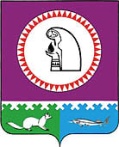 О порядке разработки и реализациимуниципальных программ Октябрьского районаВ соответствии с Бюджетным кодексом Российской Федерации, Федеральным законом от 28.06.2014 № 172-ФЗ «О стратегическом планировании в Российской Федерации», Указами Президента Российской Федерации от 28.04.2008 № 607 «Об оценке эффективности деятельности органов местного самоуправления муниципальных, городских округов и муниципальных районов», от 07.05.2024 № 309 «О национальных целях развития Российской Федерации на период до 2030 года и на перспективу до 2036 года», постановлением Правительства Ханты-Мансийского автономного округа – Югры от 05.08.2021 № 289-п «О порядке разработки и реализации государственных программ Ханты-Мансийского автономного округа – Югры»:1. Утвердить:1.1. Порядок принятия решения о разработке муниципальных программ Октябрьского района, их формирования, утверждения и реализации согласно приложению № 1.1.2. Модельную муниципальную программу Октябрьского района, согласно приложению № 2. 2. Определить уполномоченным органом по методическому руководству                           и координации работ по разработке и реализации муниципальных программ Октябрьского района Управление экономического развития администрации Октябрьского района. 3. Руководителям структурных подразделений администрации Октябрьского района – ответственным исполнителям муниципальных программ Октябрьского района обеспечить утверждение муниципальных программ в соответствии с настоящим постановлением. 4. Постановление вступает в силу с 1 января 2025 года.5. Опубликовать постановление в официальном сетевом издании «Официальный сайт Октябрьского района».6. Контроль за выполнением постановления возложить на заместителя главы Октябрьского района по экономике, финансам, председателя Комитета по управлению муниципальными финансами администрации Октябрьского района Куклину Н.Г.Глава Октябрьского района                                                                                    С.В. Заплатин                                                                              Исполнитель:заведующий отделом проектного управления, административной реформы и реализации программ Управления экономического развития администрации Октябрьского района Метелёва Т.Н., тел.: 376Согласовано: Исполняющий обязанности заместителя главыОктябрьского района по внутренней политике				               В.Н. КовригоЗаместитель главы Октябрьского района по экономике, финансам, председатель Комитета по управлению муниципальными финансами администрации Октябрьского района                                                                     Н.Г. КуклинаНачальник Управления экономического развития администрации Октябрьского района                                                           Е.Н. Стародубцева Председатель Контрольно-счетной палаты                                                     Октябрьского района                                                                                             О.М. БачуринаЮридический отдел администрации Октябрьского района Степень публичности 1 МНПАРазослать:.1. Заместителям главы Октябрьского района – 5 экз. (электронно)2. Управлению экономического развития администрации Октябрьского района – 1 экз. (на бумажном носителе).3. Отделу профилактики правонарушений и противодействия коррупции – 1 экз. (электронно)4. Контрольно-счетной палате Октябрьского района – 1 экз. (на бумажном носителе)5. Комитету по управлению муниципальными финансами – 1 экз. (на бумажном носителе)6. Комитету по управлению муниципальной собственностью – 1 экз. (электронно)7. Комитету по строительству, архитектуре и жизнеобеспечению – 1 экз. (электронно)8. Управлению образования  – 1 экз. (электронно)9. Отделу по вопросам промышленности, экологии и сельского  хозяйства – 1 экз. (электронно) 10. Отделу культуры и туризма – 1 экз. (электронно)11. Отделу физической культуры и спорта – 1 экз. (электронно)12. Отделу молодежной политики и гражданских инициатив – 1 экз. (электронно)13. Отделу жилищной политики – 1 экз. (электронно)14. Отделу гражданской защиты населения – 1 экз. (электронно)15. Отделу развития предпринимательства – 1 экз. (электронно)16. Отделу муниципальной службы и кадровой политики – 1 экз. (электронно)Итого: 17 экз. (электронно), 3 экз. (на бумажном носителе).Приложение № 1к постановлению администрации Октябрьского районаот «____»__________2024г. № ______Порядок принятия решения о разработке муниципальных программ Октябрьского района, их формирования, утверждения и реализации(далее – Порядок)Раздел I. Общие положения1. Муниципальная программа Октябрьского района (далее – муниципальная  программа) представляет собой документ стратегического планирования, содержащий комплекс планируемых мероприятий (результатов), взаимоувязанных по задачам, срокам осуществления, исполнителям и ресурсам, и инструментов государственной политики, обеспечивающих достижение приоритетов и целей, решение задач социально-экономического развития Октябрьского района.2. Выделяются следующие типы муниципальных программ:муниципальная программа, предметом которой является достижение приоритетов                и целей государственной политики, в том числе национальных целей развития Российской Федерации, определенных Указом Президента Российской Федерации от 07.05.2024 № 309 «О национальных целях развития Российской Федерации на период до 2030 года и на перспективу до 2036 года» (далее – национальные цели развития), в конкретной отрасли или сфере социально-экономического развития Октябрьского района;комплексная муниципальная программа, предметом которой является достижение приоритетов и целей государственной политики межотраслевого характера, в том числе национальных целей, затрагивающих сферы реализации нескольких муниципальных программ.3. Разработка муниципальных программ осуществляется на основании перечня муниципальных программ Октябрьского района, утвержденного постановлением администрации Октябрьского района.4. Разработка и реализация муниципальных программ осуществляется исходя                       из следующих принципов:а) обеспечение достижения национальных целей развития с учетом влияния мероприятий (результатов) муниципальных программ на достижение соответствующих показателей национальных целей развития, приоритетов социально-экономического развития Российской Федерации, Ханты-Мансийского автономного округа – Югры                           и Октябрьского района, установленных документами стратегического планирования, а также учет показателей для оценки эффективности деятельности высших должностных лиц субъектов Российской Федерации и исполнительных органов субъектов Российской Федерации, установленных Указом Президента Российской Федерации 04.02.2021 № 68, оценки эффективности деятельности органов местного самоуправления муниципальных, городских округов и муниципальных районов, установленных Указом Президента Российской Федерации от 28.04.2008 № 607;б) обеспечение планирования и реализации муниципальных программ с учетом необходимости достижения национальных целей развития, целевых показателей,                            их характеризующих, приоритетов и целей социально-экономического развития Российской Федерации, Ханты-Мансийского автономного округа – Югры и Октябрьского района, взаимоувязки целей, сроков, объемов и источников финансирования (программно-целевой принцип);в) включение в состав муниципальной программы всех инструментов и мероприятий в соответствующей отрасли и сфере (включая меры организационного характера, осуществление контрольно-надзорной деятельности, совершенствование нормативного регулирования отрасли, налоговые, таможенные, тарифные, кредитные и иные инструменты);г) обеспечение консолидации бюджетных ассигнований бюджета муниципального образования, в том числе предоставляемых межбюджетных трансфертов из федерального бюджета, бюджета автономного округа бюджету муниципального образования, городских              и сельских поселений, входящих в состав Октябрьского района, а также внебюджетных источников, в том числе предусмотренных соглашениями между администрацией Октябрьского района и юридическими лицами, средств учреждений, получаемых                             от предпринимательской и иной приносящей доход деятельности, направленных                               на реализацию муниципальной политики, решение вопросов местного значения                                 в соответствующих сферах, и влияющих на достижение показателей, выполнения (достижение) мероприятий (результатов), запланированных в муниципальных программах;д) синхронизация муниципальных программ с государственными программами Ханты-Мансийского автономного округа – Югры влияющими на достижение показателей               и на выполнение (достижение) мероприятий (результатов) муниципальных программ;е) выделение в структуре муниципальной программы:региональных проектов (региональных проектов, направленных на достижение целей, показателей и решение задач национального проекта (соответствуют федеральным проектам, входящим в национальные проекты), региональных проектов, направленных на достижение показателей федеральных проектов, не входящих в состав национальных проектов, региональных проектов, направленных на достижение целей социально-экономического развития Ханты-Мансийского автономного округа – Югры);ведомственных проектов, направленных на достижение и (или) вклад в достижение показателей государственной программы автономного округа, а также достижение иных показателей и (или) решение иных задач соответствующего исполнительного органа автономного округа, иного государственного органа, организации;процессных мероприятий, реализуемых непрерывно либо на периодической основе;ж) закрепление должностного лица, ответственного за реализацию муниципальной программы, а также каждого структурного элемента муниципальной программы.5. Формирование и исполнение региональных, ведомственных проектов осуществляется в соответствии с постановлением Правительства Ханты-Мансийского автономного округа – Югры от 25.12.2015 № 485-п «О системе управления проектной деятельностью в исполнительных органах Ханты-Мансийского автономного округа – Югры», постановлением администрации Октябрьского района от 23.11.2016 № 2596                         «О системе управления проектной деятельностью в администрации Октябрьского района».Формирование и исполнение комплексов процессных мероприятий осуществляют ответственные исполнители, соисполнители (структурные подразделения администрации Октябрьского района, являющиеся ответственными за разработку и реализацию структурного элемента муниципальной программы) и участники муниципальной программы (муниципальные учреждения Октябрьского района, муниципальные образования, входящие в состав Октябрьского района, участвующие в разработке и реализации отдельных мероприятий муниципальной программы) в соответствии с Порядком, методическими рекомендациями, методическими рекомендациями по контролю за реализацией муниципальных программ, утвержденными администрацией Октябрьского района.6. Внесение изменений в муниципальную программу осуществляется ее ответственным исполнителем не позднее 29 декабря текущего финансового года в порядке, установленном методическими рекомендациями по разработке проектов муниципальных программ, утвержденными муниципальным правовым актом Октябрьского района (далее – методические рекомендации), с целью приведения муниципальной программы                                    в соответствие с решением Думы Октябрьского района о бюджете муниципального образования Октябрьский район на очередной финансовый год и плановый период                           (о внесении в него изменений), со сводной бюджетной росписью, а также по мере возникновения необходимости в целях повышения эффективности реализации муниципальной программы.Внесение изменений в муниципальную программу осуществляется до момента наступления сроков достижения (выполнения) изменяемых параметров муниципальной программы (мероприятий (результатов) и показателей).Внесение изменений в действующую муниципальную программу, связанных                          с изменениями общего объема финансирования мероприятий муниципальной программы                 в текущем финансовом году осуществляется в течение 30 календарных дней.7. Актуальная информация о параметрах муниципальных программ, в том числе опубликованные нормативные правовые акты об утверждении муниципальных программ и отчеты о ходе реализации муниципальной программы, подлежат размещению на официальном сайте Октябрьского района (http://www.oktregion.ru) (далее – официальный сайт).Раздел II. Полномочия органов местного самоуправления муниципального образования Октябрьский район при формировании и реализации муниципальных программ7. Ответственный исполнитель муниципальной программы:7.1. Осуществляет подготовку проекта муниципальной программы и изменений в нее в составе документов, предусмотренных пунктом 2 приложения № 2 к настоящему постановлению (далее – проект муниципальной программы), обеспечивает его согласование соисполнителями и участниками муниципальной программы, иными органами и организациями по структурным элементам, в отношении которых вносятся изменения.7.2. Направляет подготовленные с учетом подпункта 7.1 настоящего пункта проекты муниципальных программ с приложением обоснований, послуживших основанием для их корректировки, на экспертизу в Комитет по управлению муниципальными финансами администрации Октябрьского района (далее – Комитет по управлению муниципальными финансами), Управление экономического развития администрации Октябрьского района (далее – Управление экономического развития), юридический отдел администрации Октябрьского района и Контрольно-счетную палату Октябрьского района.7.3. Обеспечивает:а) проведение публичного обсуждения муниципальной программы на предмет выявления возможных рисков нарушения антимонопольного законодательства, а также проведение общественной и антикоррупционной экспертизы;б) проведение оценки регулирующего воздействия проекта муниципальной программы в порядке, установленном постановлением администрации Октябрьского района от 04.07.2023 № 1100 «О Порядке проведения оценки регулирующего воздействия проектов муниципальных нормативных правовых актов и экспертизы муниципальных нормативных правовых актов»;в) реализацию муниципальной программы;г) формирование ежеквартальных и годовых отчетов о ходе реализации муниципальной программы, в том числе отчетов о ходе реализации региональных проектов, ведомственных проектов, входящих в состав муниципальной программы, а также информации о ходе реализации комплексов процессных мероприятий;д) привлечение средств из бюджета Ханты-Мансийского автономного округа – Югры и иных источников на реализацию муниципальной программы;е) распределение бюджетных ассигнований по муниципальной программе исходя из принципа результативности и эффективности использования бюджетных средств.7.4. Разрабатывает в пределах полномочий проекты муниципальных правовых актов, необходимых для реализации муниципальной программы.7.5. Координирует деятельность соисполнителей при подготовке проектов муниципальной программы, при заполнении форм и представлении данных для проведения мониторинга реализации муниципальной программы.7.6. Размещает:а) муниципальную программу в актуальной редакции в разделе «Муниципальные программы» официального сайта в течение 3 рабочих дней после принятия постановления администрации Октябрьского района об утверждении муниципальной программы и  изменений в нее;б) уведомление (вносит изменения в ранее созданное уведомление) в государственной автоматизированной информационной системе «Управление» в соответствии с требованиями приказа Министерства экономического развития Российской Федерации от 11.11.2015                       № 831 «Об установлении требований к форме уведомления об утверждении (одобрении) документа стратегического планирования или внесении в него изменений, порядка ее заполнения и представления» в течение 5 дней после утверждения муниципальной программы и изменений в нее;в) отчет о ходе реализации муниципальной программы ежеквартально, с нарастающим итогом с начала года, в срок до 25-го числа месяца, следующего за отчетным кварталом в разделе «Муниципальные программы» официального сайта.7.7. Направляет в Управление экономического развития:  а) ежеквартальные отчеты о ходе реализации муниципальной программы, в том числе отчеты о ходе реализации региональных проектов, ведомственных проектов, входящих в состав муниципальной программы, а также информации о ходе реализации комплексов процессных мероприятий ежеквартально – до 15 числа месяца, следующего за отчетным периодом; годовой отчет о ходе реализации муниципальной программы, в том числе отчеты о ходе реализации региональных проектов, ведомственных проектов, входящих в состав муниципальной программы, а также информации о ходе реализации комплексов процессных мероприятий ежеквартально – до 25 числа месяца, следующего за отчетным годом;б) аналитическую записку к ежеквартальному и годовому отчету;в) дополнительную (уточненную) информацию о ходе реализации муниципальной программы, а также сведения, необходимые для проведения мониторинга реализации муниципальной программы (по запросу).7.8. Осуществляет мониторинг реализации подпрограмм и (или) структурных элементов (основных мероприятий) муниципальной программы.8. Соисполнитель муниципальной программы:8.1. Формирует предложения в муниципальную программу, соисполнителем которой он является.8.2. Обеспечивает:а) согласование проекта муниципальной программы и изменений в них с участниками муниципальной программы в части структурных элементов, в реализации которых предполагается его участие;б) совместно с участниками муниципальной программы реализацию включенных в нее региональных проектов, ведомственных проектов и комплексов процессных мероприятий, а также исполнение абзаца шестого подпункта 7.3, подпункта 7.4 пункта 7 Порядка.8.3. Представляет совместно с участниками муниципальной программы ответственному исполнителю информацию, необходимую для проведения мониторинга, формирования ежеквартальных и годового отчетов о ходе реализации муниципальной программы, структурных элементов, оценки эффективности муниципальной программы,                  а также информацию, необходимую для подготовки ответов на запросы Управления экономического развития и Комитета по управлению муниципальными финансами.8.4. Выполняет иные функции, предусмотренные Порядком.9. Участники муниципальной программы:9.1. Обеспечивают реализацию отдельных мероприятий региональных проектов, ведомственных проектов и комплексов процессных мероприятий, в реализации которых предполагается их участие.9.2. Представляют ответственному исполнителю и соисполнителю информацию, необходимую для осуществления мониторинга реализации муниципальной программы, оценки ее эффективности.9.3. Выполняют иные функции, предусмотренные Порядком.10. Куратор муниципальной программы (должностное лицо, обеспечивающее управление реализацией муниципальной программы, назначаемое из числа заместителей главы Октябрьского района, в ведении которого находится структурное подразделение администрации Октябрьского района – ответственный исполнитель муниципальной программы):10.1. Координирует деятельность ответственного исполнителя при формировании проекта муниципальной программы, изменений в нее и ее реализации.10.2. Регулирует разногласия между ответственным исполнителем, соисполнителями, участниками муниципальной программы по параметрам муниципальной программы.10.3. Согласовывает предложения ответственного исполнителя муниципальной программы по распределению бюджетных ассигнований на реализацию муниципальной программы.10.4. Осуществляет контроль реализации муниципальной программы, в том числе рассмотрение результатов мониторинга и оценки эффективности реализации муниципальной программы.11. Управление экономического развития:11.1. Формирует перечень муниципальных программ, в котором указываются структурные подразделения администрации Октябрьского района, являющиеся их ответственными исполнителями.11.2. Проводит экспертизу муниципальной программы и изменений в нее на предмет соответствия:а) требованиям, установленным нормативными правовыми актами Российской Федерации, Ханты-Мансийского автономного округа – Югры и Октябрьского района                         об инвестиционной деятельности, осуществляемой в форме капитальных вложений, а также в сфере управления проектной деятельностью;б) приоритетам социально-экономического развития Российской Федерации, Ханты-Мансийского автономного округа – Югры и Октябрьского района, установленным документами стратегического планирования;в) порядку ее структурных элементов целям муниципальной программы, сроков ее реализации задачам муниципальной программы и целевых показателей, характеризующих результаты ее реализации, целям муниципальной программы и ее структурным элементам.11.3. Подготавливает заключение о соответствии (несоответствии) паспортов проектов Октябрьского района, ведомственных проектов действующей методологии управления проектной деятельностью.11.4. Формирует сводный годовой доклад о ходе реализации и оценке эффективности муниципальных программ (далее – сводный годовой доклад) на основе уточненных годовых отчетов, представленных ответственными исполнителями, содержащий:сведения об оценке эффективности муниципальных программ;сведения о степени соответствия установленных и достигнутых ключевых показателей муниципальных программ за отчетный год;сведения о выполнении расходных обязательств, связанных с реализацией муниципальных программ;предложения об изменении форм и методов управления реализацией муниципальной программы, о сокращении (увеличении) на очередной финансовый год и плановый период бюджетных ассигнований на реализацию муниципальной программы и (или) досрочном прекращении отдельных структурных элементов либо муниципальной программы в целом,               а также о начале реализации новых структурных элементов (при необходимости).11.5. Размещает сводный годовой доклад на официальном сайте.11.6. Обеспечивает подготовку и внесение изменений в муниципальный правовой акт Октябрьского района об утверждении методических рекомендаций по разработке проектов муниципальных программ Октябрьского района, методических рекомендаций по контролю за реализацией муниципальных программ.11.7. Координирует деятельность ответственных исполнителей и соисполнителей муниципальных программ при разработке и реализации муниципальных программ.11.8. Проводит мониторинг реализации муниципальных программ.12. Комитет по управлению муниципальными финансами осуществляет экспертизу муниципальной программы на предмет ее соответствия решению Думы Октябрьского района (проекту решения Думы Октябрьского района) о бюджете муниципального образования Октябрьский район на очередной финансовый год и плановый период, сводной бюджетной росписи.Раздел III. Финансовое обеспечение реализации муниципальных программ 13. Параметры финансового обеспечения муниципальных программ на период их действия планируются исходя из необходимости достижения национальных целей развития и иных приоритетов социально-экономического развития Российской Федерации, Ханты-Мансийского автономного округа – Югры и Октябрьского района,  установленных документами стратегического планирования с учетом ранжирования инвестиционных проектов, использования механизмов инициативного бюджетирования, предусматривающих учет мнения жителей Октябрьского района.14. Финансовое обеспечение муниципальной программы осуществляется за счет бюджетных ассигнований бюджета Октябрьского района, внебюджетных источников, средств федерального бюджета и средств бюджета Ханты-Мансийского автономного округа – Югры.15. Планирование бюджетных ассигнований на реализацию муниципальных программ на очередной финансовый год и плановый период осуществляется с учетом ежегодной оценки эффективности реализации муниципальных программ, необходимости обеспечения достижения показателей для оценки эффективности деятельности высших должностных лиц субъектов Российской Федерации и исполнительных органов субъектов Российской Федерации, установленных Указом Президента Российской Федерации от 04.02.2021 № 68, оценки эффективности деятельности органов местного самоуправления муниципальных, городских округов и муниципальных районов, установленных Указом Президента Российской Федерации от 28.04.2008 № 607, национальных целей развития, региональных проектов, направленных на достижение целей и показателей федеральных (национальных) проектов в соответствии с нормативными правовыми актами, регулирующими порядок составления проекта Ханты-Мансийского автономного округа – Югры, и планирование бюджетных ассигнований.16. Финансовое обеспечение муниципальных программ из бюджета Октябрьского района определяется на очередной финансовый год и плановый период исходя из предельных объемов бюджетных ассигнований по финансовому обеспечению муниципальных программ, за пределами планового периода – исходя из предельного объема расходов на реализацию муниципальных программ в соответствии с бюджетным прогнозом на долгосрочный период.17. Параметры финансового обеспечения реализации структурных элементов муниципальной программы планируются по мероприятиям (результатам).Раздел IV. Контроль за реализацией муниципальных программ18. Контроль за реализацией муниципальных программ (далее – мониторинг) представляет собой комплекс мероприятий по измерению их фактических параметров, расчету отклонения фактических параметров от плановых контрольных точек, анализу их причин, а также по прогнозированию хода реализации муниципальных программ, выявлению и минимизации рисков недостижения плановых параметров.Целью мониторинга является получение на постоянной основе отчетов о ходе реализации муниципальных программ для принятия управленческих решений                                      по определению, согласованию и реализации возможных корректирующих воздействий.19. В ходе мониторинга формируются ежеквартальные и годовые отчеты                            в соответствии с действующей методологией управления проектной деятельностью                              и методическими рекомендациями по мониторингу муниципальных программ.Подготавливает отчет о ходе реализации муниципальной программы                                    ее ответственный исполнитель на основе отчетов о ходе реализации региональных проектов, ведомственных проектов, входящих в состав муниципальной программы, а также отчетов                            о ходе реализации комплексов процессных мероприятий.К годовому отчету прилагается аналитическая записка, которая содержит:а) информацию о достижении целей муниципальной программы за отчетный период, а также прогноз достижения целей муниципальной программы на предстоящий год                          и по итогам ее реализации в целом;б) перечень контрольных точек, достигнутых и не достигнутых (с указанием причин       и прогнозных сроков достижения) в установленные сроки;в) информацию о достижении фактических значений показателей муниципальной программы и фактических значений показателей и результатов региональных проектов, ведомственных проектов, комплекса процессных мероприятий за отчетный период;г) информацию о структурных элементах, реализация которых осуществляется                       с нарушением установленных параметров и сроков;д) анализ факторов (рисков), повлиявших на реализацию муниципальной программы, и мер, направленных на их устранение;е) данные об использовании бюджетных ассигнований и иных средств на реализацию муниципальной программы;ж) информацию об итогах реализации муниципальной программы, в том числе ее структурных элементов, и планы на очередной финансовый год;з) предложения о корректировке, досрочном прекращении реализации структурных элементов или муниципальной программы в целом;и) сведения об изменениях, внесенных в отчетном периоде в муниципальную программу.К ежеквартальному отчету прилагается аналитическая записка, которая содержит информацию, указанную в подпунктах «б» - «е» настоящего пункта.При формировании отчетов о ходе реализации муниципальных программ обязательно представление документов, подтверждающих достижение показателей, результатов, контрольных точек; выполнение мероприятий структурных элементов муниципальной программы.Ответственный исполнитель, соисполнители и участники муниципальных программ обеспечивают достоверность данных, представляемых в условиях мониторинга реализации муниципальной программы.20. Ежеквартальные и годовые отчеты подлежат размещению на официальном сайте.Раздел V. Ответственность за реализацию муниципальных программ21. Куратор муниципальной программы, должностные лица администрации Октябрьского района – ответственные исполнители муниципальных программ в соответствии со статьей 45 Федерального закона от 28.06.2014 № 172-ФЗ «О стратегическом планировании в Российской Федерации» (далее – Федеральный закон № 172-ФЗ) несут дисциплинарную, гражданско-правовую и административную ответственность за:достижение результатов и показателей, предусмотренных соглашениями                                 о предоставлении межбюджетных трансфертов из федерального бюджета и бюджета Ханты-Мансийского автономного округа – Югры;достижение целевых показателей муниципальной программы, в том числе установленных указами Президента Российской Федерации;реализацию структурных элементов муниципальной программы;полноту и достоверность отчетности о ходе реализации муниципальной программы;полноту и достоверность информации, содержащейся в муниципальной программе.22. Ответственный исполнитель муниципальной программы при реализации структурных элементов муниципальной программы обеспечивает соблюдение требований бюджетного законодательства, предъявляемых в том числе к нормативным правовым актам Октябрьского района, устанавливающим (регулирующим) предоставление субсидий (межбюджетных трансфертов) из бюджета автономного округа бюджету Октябрьского района, из бюджета Октябрьского района местным бюджетам муниципальных образований, входящим в состав Октябрьского района, предусмотренных решением Думы Октябрьского района о бюджете муниципального образования Октябрьский район на соответствующий финансовый год и на плановый период, бюджетной росписью и соответствующих требованиям Бюджетного кодекса Российской Федерации.23. Должностные лица структурных подразделений администрации Октябрьского района – соисполнителей муниципальных программ в соответствии со статьей 45 Федерального закона № 172-ФЗ несут дисциплинарную, гражданско-правовую и административную ответственность за реализацию структурных элементов муниципальной программы, включая создание и реконструкцию объектов капитального строительства, закрепленных за ними нормативными правовыми актами муниципального образования, достижение целевых показателей, которые зависят от реализации этих мероприятий.24. Руководители структурных подразделений администрации Октябрьского района – ответственных исполнителей, соисполнителей и участников муниципальных программ несут персональную ответственность за достоверность и своевременность представления информации, в том числе размещаемой ими в государственной автоматизированной информационной системе «Управление».Раздел VI. Правила формирования и внесения измененийв перечень создаваемых объектов25. Перечень создаваемых объектов включает:а) объекты, создаваемые в очередном финансовом году и плановом периоде, включая приобретаемые объекты недвижимого имущества, объекты, создаваемые в соответствии с соглашениями о государственно-частном партнерстве, муниципально-частном партнерстве и концессионными соглашениями;б) объекты, планируемые к созданию.26. Ответственные исполнители муниципальных программ:- согласовывают перечни объектов с Комитетом по управлению муниципальными финансами, Комитетом по строительству, архитектуре и жизнеобеспечению администрации Октябрьского района и Управлением экономического развития в сроки, не позднее установленных порядком составления проекта бюджета;- после доведения уточненных предельных объемов бюджетных ассигнований бюджета муниципального образования на очередной финансовый год и плановый период представляют в Комитет по управлению муниципальными финансами, Комитет                                по строительству, архитектуре и жизнеобеспечению администрации Октябрьского района и Управление экономического развития уточненные проекты перечней создаваемых объектов в сроки, не позднее установленных порядком составления проекта бюджета.27. В течение финансового года изменение перечня создаваемых объектов осуществляется при:- включении новых объектов на основании поручений Президента Российской Федерации, Правительства Российской Федерации, Губернатора Ханты-Мансийского автономного округа – Югры, решений Правительства Ханты-Мансийского автономного округа – Югры или прошедших ранжирование в программном обеспечении «Оценка инвестиционных проектов Ханты-Мансийского автономного округа – Югры»;- уточнении (изменении) параметров закона о бюджете Ханты-Мансийского автономного округа – Югры, решения Думы Октябрьского района о бюджете муниципального образования Октябрьский район на соответствующий финансовый год и на плановый период;- перераспределении бюджетных ассигнований между объектами с учетом освоения (не освоения) предусмотренных объемов инвестиций, итогов осуществления закупок товаров, работ, услуг;- уточнении наименования объектов.28. Ответственные исполнители муниципальных программ обеспечивают предоставление данных для формирования и внесения изменений в перечень создаваемых объектов, формируемый Комитетом по строительству, архитектуре и жизнеобеспечению администрации Октябрьского района в соответствии с постановлением администрации Октябрьского района от 24.05.2022 № 1030 «О Порядке принятия решений о подготовке и реализации бюджетных инвестиций в объекты муниципальной собственности Октябрьского района».Приложение № 2к постановлению администрации Октябрьского районаот «____»__________ 2024 г. № _____Модельная муниципальная программа Октябрьского района1. Модельная муниципальная программа Октябрьского района определяет структуру муниципальной программы Октябрьского района (далее – муниципальная программа), содержание, механизмы реализации ее структурных элементов.2. Муниципальная программа является системой следующих документов, разрабатываемых и утверждаемых в соответствии с порядком принятия решения                              о разработке муниципальных программ Октябрьского района, их формирования, утверждения и реализации, утвержденным настоящим постановлением, и иными нормативными правовыми актами:Могут предусматриваться иные документы и материалы в сфере реализации муниципальной программы в соответствии требованиями Правительства Российской Федерации, Ханты-Мансийского автономного округа – Югры и администрации Октябрьского района.3. Муниципальная программа в качестве структурных элементов содержит региональные проекты, ведомственные и муниципальные проекты, в совокупности составляющие проектную часть муниципальной программы, а также комплексы процессных мероприятий.4. При определении структуры муниципальной программы обособляется проектная                и процессная части.4.1. В проектную часть включаются направления деятельности структурных подразделений администрации Октябрьского района, предусматривающие:а) осуществление бюджетных инвестиций в форме капитальных вложений в объекты муниципальной собственности Октябрьского района;б) предоставление субсидий на осуществление капитальных вложений в объекты муниципальной собственности Октябрьского района;в) предоставление субсидий (иных межбюджетных трансфертов) из бюджета автономного округа бюджету Октябрьского района;г) предоставление бюджетных инвестиций и субсидий юридическим лицам, индивидуальным предпринимателям, а также физическим лицам – производителям товаров, работ, услуг, в том числе некоммерческим организациям;д) выработка предложений по совершенствованию государственной, муниципальной политики и нормативного регулирования в сфере реализации муниципальной программы;е) осуществление стимулирующих налоговых расходов; ж) организация и проведение научно-исследовательских и опытно-конструкторских работ в сфере реализации муниципальной программы;з) предоставление целевых субсидий муниципальным учреждениям в целях осуществления капитальных вложений, операций с недвижимым имуществом, приобретения нефинансовых активов, а также реализации иных мероприятий, отвечающих критериям проектной деятельности;и) иные направления деятельности, отвечающие критериям проектной деятельности.4.2. В процессную часть включаются направления деятельности администрации Октябрьского района, предусматривающие:а) выполнение муниципальных заданий на оказание муниципальных услуг; б) осуществление текущей деятельности муниципальных учреждений Октябрьского района;в) предоставление целевых субсидий муниципальным учреждениям (за исключением субсидий, предоставляемых в рамках проектной деятельности);г) оказание мер социальной поддержки отдельным категориям населения                            (за исключением случаев, когда нормативными правовыми актами установлен ограниченный период действия соответствующих мер), включая осуществление социальных налоговых расходов;д) обслуживание муниципального долга Октябрьского района;е) предоставление субсидий в целях финансового обеспечения исполнения муниципального социального заказа на оказание муниципальных услуг в социальной сфере;5. При формировании проектной части муниципальной программы включаемые в ее состав мероприятия (результаты) должны иметь количественно измеримые итоги их реализации. При формировании процессной части муниципальной программы допускается включение мероприятий (результатов), не имеющих количественно измеримых итогов их реализации.Муниципальное образование Октябрьский районАДМИНИСТРАЦИЯ ОКТЯБРЬСКОГО РАЙОНАПОСТАНОВЛЕНИЕМуниципальное образование Октябрьский районАДМИНИСТРАЦИЯ ОКТЯБРЬСКОГО РАЙОНАПОСТАНОВЛЕНИЕМуниципальное образование Октябрьский районАДМИНИСТРАЦИЯ ОКТЯБРЬСКОГО РАЙОНАПОСТАНОВЛЕНИЕМуниципальное образование Октябрьский районАДМИНИСТРАЦИЯ ОКТЯБРЬСКОГО РАЙОНАПОСТАНОВЛЕНИЕМуниципальное образование Октябрьский районАДМИНИСТРАЦИЯ ОКТЯБРЬСКОГО РАЙОНАПОСТАНОВЛЕНИЕМуниципальное образование Октябрьский районАДМИНИСТРАЦИЯ ОКТЯБРЬСКОГО РАЙОНАПОСТАНОВЛЕНИЕМуниципальное образование Октябрьский районАДМИНИСТРАЦИЯ ОКТЯБРЬСКОГО РАЙОНАПОСТАНОВЛЕНИЕМуниципальное образование Октябрьский районАДМИНИСТРАЦИЯ ОКТЯБРЬСКОГО РАЙОНАПОСТАНОВЛЕНИЕМуниципальное образование Октябрьский районАДМИНИСТРАЦИЯ ОКТЯБРЬСКОГО РАЙОНАПОСТАНОВЛЕНИЕМуниципальное образование Октябрьский районАДМИНИСТРАЦИЯ ОКТЯБРЬСКОГО РАЙОНАПОСТАНОВЛЕНИЕ«»2024г.№пгт. Октябрьскоепгт. Октябрьскоепгт. Октябрьскоепгт. Октябрьскоепгт. Октябрьскоепгт. Октябрьскоепгт. Октябрьскоепгт. Октябрьскоепгт. Октябрьскоепгт. ОктябрьскоеСостав документовМеханизм управленияпрограммы2.1. Паспорт муниципальной программы, содержит следующие сведения: - наименование муниципальной программы; - цели и показатели, их характеризующие; - сроки реализации; - перечень структурных элементов; - параметры финансового обеспечения за счет всех источников финансирования по годам реализации в целом муниципальной программы и с детализацией по ее структурным элементам; - сведения о кураторе муниципальной программы, ответственном исполнителе; - связь с национальными целями развития Российской Федерации, определенными Указом Президента Российской Федерации от 07.05.2024 № 309 «О национальных целях развития Российской Федерации                  на период до 2030 года и на перспективу    до 2036 года», государственными программами Российской Федерации               (при наличии), государственными программами Ханты-Мансийского автономного округа – Югры (при наличии);- при необходимости могут включаться иные сведенияутверждается (вносятся изменения)нормативным правовым актом администрации Октябрьского района об утверждении муниципальной программы (о внесении изменений)2.2. Перечень создаваемых объектовутверждается (вносятся изменения)нормативным правовым актом администрации Октябрьского района об утверждении муниципальной программы (о внесении изменений)2.3. Правила (порядок) предоставления межбюджетных трансфертов из бюджета Октябрьского района бюджетам муниципальных образований, входящих в состав Октябрьского района при реализации муниципальной программы2.4. Правила (порядок) предоставления субсидий юридическим лицам, индивидуальным предпринимателям,                    а также физическим лицам – производителям товаров, работ, услуг,                 в том числе некоммерческим организациям при реализации муниципальной программы (при необходимости)утверждаются (вносятся изменения) нормативным правовым актом администрации Октябрьского района об утверждении муниципальной программы (о внесении изменений); могут утверждаться отдельными нормативными правовыми актами, подготовку которых или внесение в них изменений осуществляют ответственные исполнители муниципальных программ и соисполнители муниципальных программ, непосредственно реализующие эти мероприятия муниципальной программы